केंद्रीय विद्यालय पुष्प विहार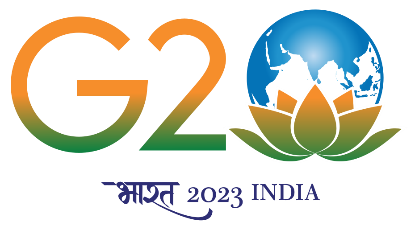 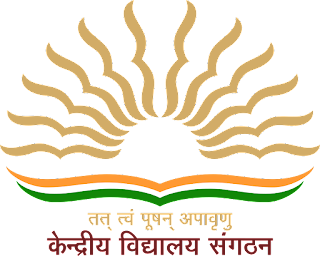 NATIONAL SPORTS DAY
राष्ट्रीय खेल दिवस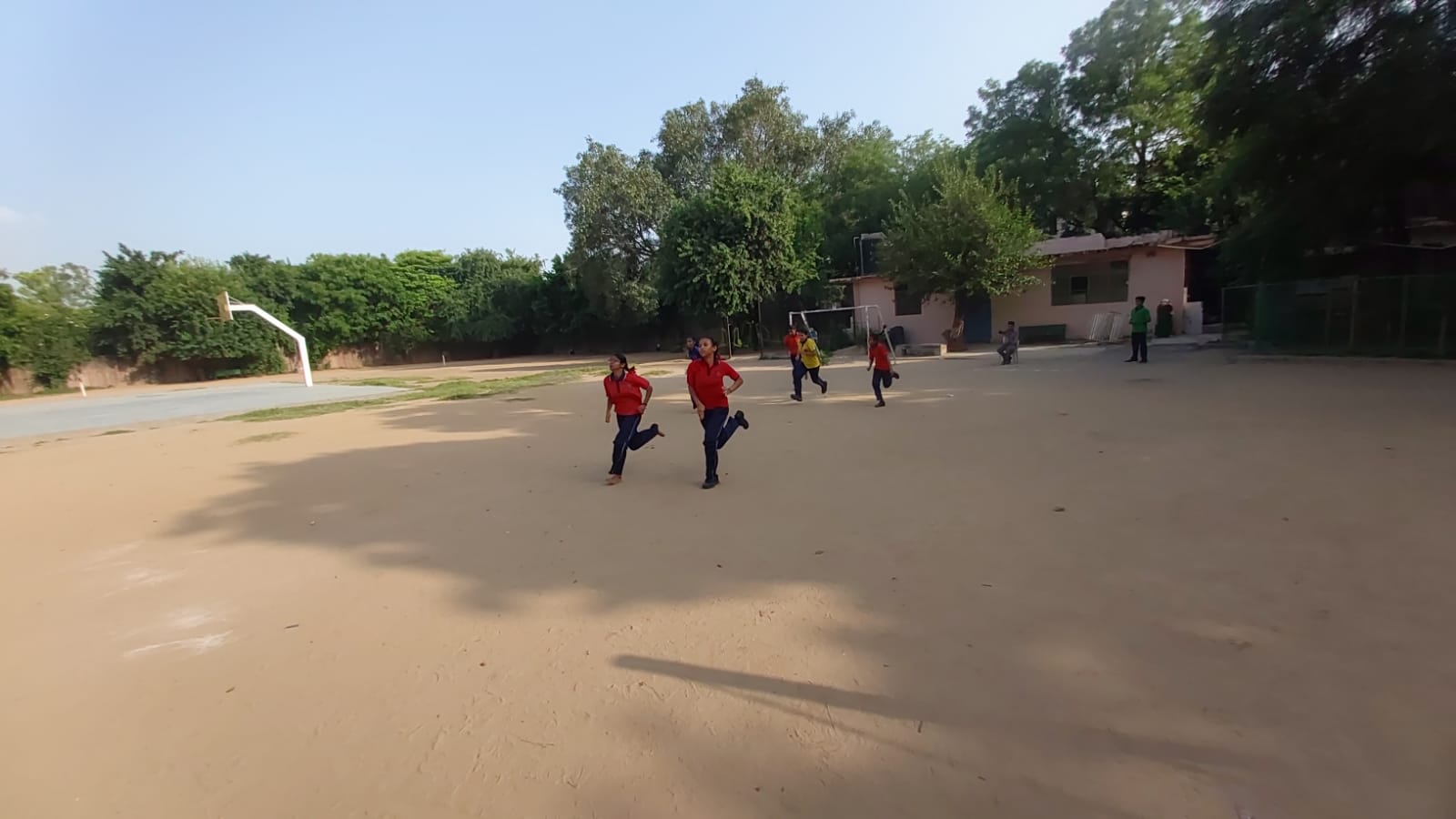 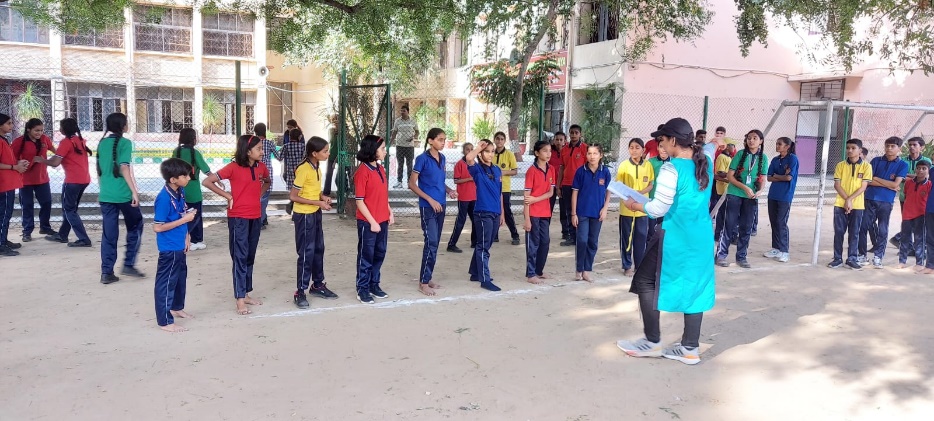 